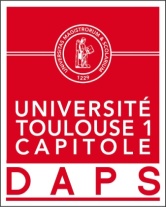                                  Robin ETIEVESport de Haut niveau                                 Athlétisme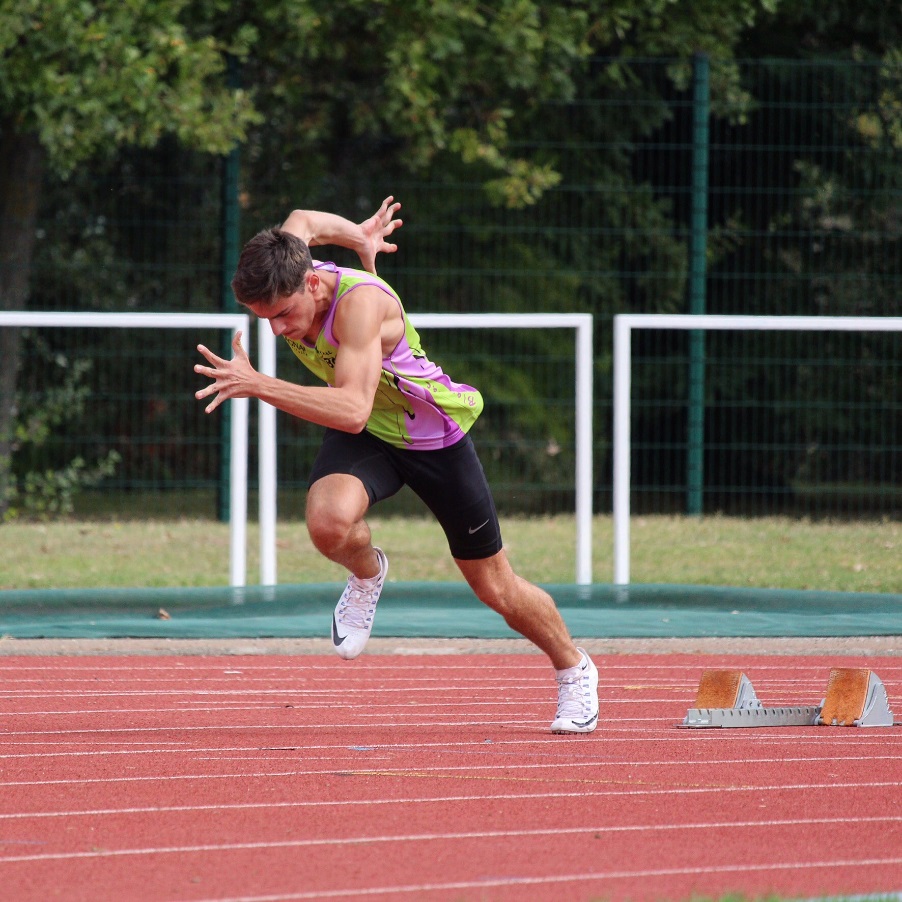 Formation : DroitAnnée d’étude : Licence 1 Catégorie : sportif de Bon Niveau National (SBNN)Club de compétition : Blagnac SC AthlétismeNiveau : National 3Discipline : 100m et 200m Jours d’entraînements : 